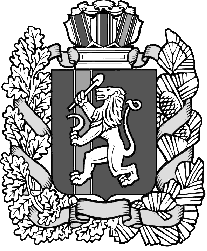 КРАСНОЯРСКИЙ КРАЙ ИЛАНСКИЙ РАЙОНДАЛАЙСКИЙ СЕЛЬСКИЙ СОВЕТ ДЕПУТАТОВРЕШЕНИЕ 27.09.2018 года	                                     с. Далай                                         № 31-79Р      О передаче Администрации Иланского района Красноярского края полномочий по осуществлению внутреннего муниципального финансового контроля и контроля за соблюдением законодательства в сфере закупок  товаров, работ, услуг для  обеспечения  муниципальных   нужд  администрации Далайского сельсоветаРуководствуясь статьями 157, 265, 269.2 Бюджетного кодекса Российской Федерации, статьей 15 Федерального закона от 06.10.2003 № 131-ФЗ «Об общих принципах местного самоуправления в Российской Федерации», пунктом 3 части 1 статьи 99 Федерального закона от 05.04.2013 N 44-ФЗ "О контрактной системе в сфере закупок товаров, работ, услуг для обеспечения государственных и муниципальных нужд", статьей ст. 8, 62 Устава Далайского сельсовета Иланского района Красноярского края, Далайский сельский Совет депутатовРЕШИЛ:Заключить с Администрацией Иланского района соглашение о передаче уполномоченному должностному лицу финансового контроля Администрации Иланского района Красноярского края полномочий должностного лица финансового контроля сельсовета по осуществлению внутреннего муниципального финансового контроля в Иланском районе и контроля за соблюдением законодательства в сфере закупок  товаров, работ, услуг для  обеспечения  муниципальных   нужд  администрации Далайского сельсоветаУстановить, что уполномоченное должностное лицо финансового контроля Администрации Иланского района Красноярского края  при осуществлении полномочий внутреннего муниципального финансового контроля и контроля за соблюдением законодательства в сфере закупок  товаров, работ, услуг для  обеспечения  муниципальных   нужд  сельсовета, обладает правами уполномоченных должностных лиц внутреннего муниципального финансового контроля и контроля за соблюдением законодательства в сфере закупок  товаров, работ, услуг для  обеспечения  муниципальных   нужд  сельсовета, установленными федеральными законами, законами Красноярского края и иными муниципальными правовыми актами Далайского сельсовета.Установить, что исполнение передаваемых полномочий уполномоченным должностным лицом финансового контроля и контроля за соблюдением законодательства в сфере закупок  товаров, работ, услуг для  обеспечения  муниципальных   нужд  администрации Далайского сельсовета Иланского района Красноярского края осуществляется на безвозмездной основе в соответствии с условиями, установленными указанным соглашением.                                                                               4.    Контроль за исполнением настоящего Решения возложить на главу Далайского          сельсовета.Решение вступает в силу со дня подписания, подлежит официальному опубликованию в газете «Далайский вестник» и  размещению на официальном сайте Администрации Далайского сельсовета Иланского района и распространяет свои действия на правоотношения, возникшие с 01 сентября 2018 года.       Председатель сельского Совета                                Глава Далайского сельсовета                             депутатов                          Е.М. Труханова                                                     В.В. ЛахмоткинСОГЛАШЕНИЕо передаче полномочий по осуществлению внутреннего муниципального финансового контроля и контроля за соблюдением законодательства в сфере закупок  товаров, работ, услуг для  обеспечения  муниципальных нужд  администрации Далайского сельсовета.с. Далай 							             	« 01» сентября 2018г.В целях реализации Бюджетного кодекса Российской Федерации, в соответствии с Федеральным законом от 06.10.2003 №131-ФЗ «Об общих принципах организации местного самоуправления в Российской Федерации», Федеральным законом от 05.04.2013 N 44-ФЗ "О контрактной системе в сфере закупок товаров, работ, услуг для обеспечения государственных и муниципальных нужд", Администрация Иланского района (далее – Администрация муниципального района) в лице Главы Иланского района Красноярского края Альхименко О.А., действующей на основании Устава Иланского района Красноярского края и администрация Далайского сельсовета Иланского района Красноярского края (далее – администрация сельсовета) в лице Главы Далайского сельсовета Лахмоткина В.В., действующего на основании Устава Далайского сельсовета Иланского района Красноярского края далее именуемые «Стороны», заключили настоящее Соглашение.Предмет СоглашенияПредметом настоящего Соглашения является передача Администрации Иланского района Красноярского края (далее – Администрация муниципального района)  полномочий должностного лица финансового контроля поселения (далее – должностное лицо поселения) по осуществлению внутреннего муниципального финансового контроля и контроля за соблюдением законодательства в сфере закупок  товаров, работ, услуг для  обеспечения  муниципальных   нужд  администрации Далайского сельсовета.Уполномоченному должностному лицу финансового контроля Администрации муниципального района передаются следующие полномочия должностного лица финансового контроля администрации сельсовета, установленные федеральными законами, законами Красноярского края, Уставом сельсовета и нормативно-правовыми актами сельсовета:1.2.1 В соответствии с ч. 4 ст. 157, ч. 1 ст.269.2 Бюджетного Кодекса Российской Федерации:- проведение анализа осуществления главными администраторами бюджетных средств Далайского сельсовета внутреннего финансового контроля и внутреннего финансового аудита;- контроль за соблюдением бюджетного законодательства Российской Федерации и иных нормативных правовых актов, регулирующих бюджетные правоотношения; 3) контроль за полнотой и достоверностью отчетности о реализации муниципальных программ, отчетности об исполнении муниципальных заданий. В соответствии с ч. 8 ст. 99 Федерального закона от 05.04.2013 N 44-ФЗ "О контрактной системе в сфере закупок товаров, работ, услуг для обеспечения государственных и муниципальных нужд":1.3.1 соблюдения требований к обоснованию закупок, предусмотренных статьей 18 настоящего Федерального закона, и обоснованности закупок;1.3.2 соблюдения правил нормирования в сфере закупок, предусмотренного статьей 19 настоящего Федерального закона;1.3.3 обоснования начальной (максимальной) цены контракта, цены контракта, заключаемого с единственным поставщиком (подрядчиком, исполнителем), включенной в план-график;1.3.4 применения заказчиком мер ответственности и совершения иных действий в случае нарушения поставщиком (подрядчиком, исполнителем) условий контракта;1.3.5 соответствия поставленного товара, выполненной работы (ее результата) или оказанной услуги условиям контракта;1.3.6 своевременности, полноты и достоверности отражения в документах учета поставленного товара, выполненной работы (ее результата) или оказанной услуги;1.3.7 соответствия использования поставленного товара, выполненной работы (ее результата) или оказанной услуги целям осуществления закупки.Видами финансового контроля и контроля за соблюдением законодательства в сфере закупок  товаров, работ, услуг для  обеспечения  муниципальных   нужд  администрации Далайского сельсовета, являются предварительный и последующий финансовый контроль. Контрольная деятельность при осуществлении последующего контроля подлежит ежегодному планированию.Контрольные мероприятия, не включенные в план контрольной деятельности (внеплановые контрольные мероприятия) могут проводиться на основании  обращений, поступивших от правоохранительных органов и прокуратуры, указывающие на признаки нарушения бюджетного законодательства,  поступивших сообщений и заявлений граждан, обращений организаций, государственных органов и органов местного самоуправления, сообщений средств массовой информации, указывающих на признаки нарушения бюджетного законодательства, истечение срока исполнения предписания об устранении нарушений бюджетного законодательства.Срок действия СоглашенияСоглашение заключено на срок два с половиной года и действует в период с  1 сентября 2018 года по 31 декабря 2020 года.При отсутствии  письменного обращения  какой-либо из Сторон о прекращении действия Соглашения, направленного до истечения срока действия Соглашения, Соглашение считается  пролонгированным на срок три года.Права и обязанности сторонАдминистрация муниципального района, в лице уполномоченного должностного лица финансового контроля,  в рамках его установленной компетенции по организации и проведению внутреннего муниципального финансового контроля  и контроля за соблюдением законодательства в сфере закупок  товаров, работ, услуг для  обеспечения  муниципальных   нужд администрации Далайского сельсовета, имеет право:запрашивать и получать на основании мотивированного запроса в письменной форме информацию, документы и материалы, объяснения в письменной и устной формах, необходимые для проведения контрольных мероприятий;при осуществлении выездных проверок (ревизий) беспрепятственно входить на территорию и в помещения, занимаемые объектами контроля, иметь доступ к их документам и материалам, а также осматривать занимаемые ими территории и помещения, требовать предъявления поставленных товаров, результатов выполненных работ, оказанных услуг;направлять объектам контроля акты, заключения, а также представления, предписания об устранении выявленных нарушений в случаях, предусмотренных законодательством Российской Федерации; направлять уведомления о применении бюджетных мер принуждения в случаях, предусмотренных бюджетным законодательством Российской Федерации;составлять акты по фактам непредставления или несвоевременного представления должностными лицами объекта контроля документов и материалов, запрошенных в целях проведения контрольных мероприятий.3.2. Администрация муниципального района, в лице уполномоченного должностного лица финансового контроля и контроля за соблюдением законодательства в сфере закупок  товаров, работ, услуг для  обеспечения  муниципальных   нужд  Иланского  района,  в рамках его установленной компетенции по организации и проведению внутреннего муниципального финансового контроля и контроля за соблюдением законодательства в сфере закупок  товаров, работ, услуг для  обеспечения  муниципальных   нужд  администрации Далайского сельсовета, обязана:3.2.1 своевременно и в полной мере исполнять предоставленные в соответствии с бюджетным законодательством Российской Федерации полномочия по предупреждению, выявлению и пресечению нарушений в установленной сфере деятельности;3.2.2 соблюдать требования нормативных правовых актов в установленной сфере деятельности;3.2.3 проводить контрольные мероприятия (за исключением случаев проведения финансовым отделом камеральных проверок) в соответствии с правовыми актами органа внутреннего муниципального финансового контроля и контроля за соблюдением законодательства в сфере закупок  товаров, работ, услуг для  обеспечения  муниципальных   нужд  администрации  Далайского сельсовета;3.2.4 знакомить руководителя или уполномоченное должностное лицо объекта контроля (за исключением случаев проведения финансовым отделом камеральных проверок) с копией правового акта о приостановлении, возобновлении и продлении срока проведения проверки (ревизии), а также с результатами контрольных мероприятий (актами и заключениями).3.3. Администрация муниципального района, в лице уполномоченного должностного лица финансового контроля, принимавшая участие в контрольных мероприятиях и подготовившего по их результатам соответствующие документы, несет персональную ответственность за достоверность содержащихся в них сведений.3.4.   Администрация поселения:3.4.1 имеет право направлять уполномоченному должностному лицу финансового контроля Администрации муниципального района предложения о проведении контрольных мероприятий;3.4.2 рассматривает заключения и представления по результатам проведения контрольных мероприятий, а также представления и предписания уполномоченного должностного лица финансового контроля Администрации муниципального района, вынесенные по результатам проведения контрольных мероприятий;3.4.3 рассматривает обращения уполномоченного должностного лица финансового контроля Администрации муниципального района по поводу устранения препятствий для выполнения предусмотренных настоящим Соглашением полномочий, принимает необходимые для их устранения муниципальные правовые акты.Ответственность сторонСтороны несут ответственность за неисполнение (ненадлежащее исполнение) предусмотренных настоящим Соглашением обязанностей, в соответствии с законодательством Российской Федерации, законодательством Красноярского края и настоящим Соглашением.Ответственность сторон не наступает в случаях предусмотренного настоящим Соглашением приостановления исполнения переданных полномочий, а так же, если неисполнение (ненадлежащее исполнение) обязанностей было допущено вследствие действий Администрации муниципального района, Администрации сельсовета или иных третьих лиц.Заключительные положенияНастоящее Соглашение вступает в силу с момента его подписания всеми Сторонами.Изменения и дополнения в настоящее Соглашение могут быть внесены по взаимному согласию Сторон путем составления дополнительного соглашения в письменной форме, являющегося неотъемлемой частью настоящего Соглашения.Действие настоящего Соглашения может быть прекращено досрочно по соглашению Сторон либо в случае направления Администрацией муниципального района или администрацией сельсовета другим Сторонам уведомления о расторжении Соглашения.Соглашение прекращает действие после окончания проводимых в соответствии с ним контрольных мероприятий, начатых до заключения соглашения (направления уведомления) о прекращении его действия, за исключением случаев, когда соглашением Сторон предусмотрено иное.Неурегулированные Сторонами споры и разногласия, возникшие при исполнении настоящего Соглашения, подлежат рассмотрению в порядке, предусмотренном законодательством.Настоящее Соглашение составлено в двух экземплярах, имеющих одинаковую юридическую силу, по одному экземпляру для каждой из Сторон.Глава 									ГлаваИланского района 						           Далайского сельсовета____________ О.А. Альхименко					____________ В.В. Лахмоткин«____» _______________20___г.					«____» _______________20___г.